[오디션 지원 서식]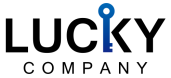 *전신 / 바스트 / 얼굴 클로즈업 사진 3장과 연기영상(약 1분 30초)을 함께 보내주시기 바랍니다. **과도한 셀카와 포토샵 사진은 오디션 합격자 선정 기준에서 제외됩니다. 성  명한  글나    이 성  명한  자성    별 남 (   ) / 여 (   ) 성  명영  문생년월일년   월   일주  소학  력SNS IDSNS ID연락처TEL가족관계 부 (   ) / 모 (   ) 연락처H.P가족관계 (   )남 (  )녀 중 (  )째연락처E-mail신장 / 체중㎝㎝㎏혈액형혈액형    특   기취  미 취  미 경  력지원동기